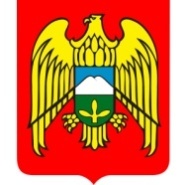 МЕСТНАЯ АДМИНИСТРАЦИЯ ГОРОДСКОГО ПОСЕЛЕНИЯ ЗАЛУКОКОАЖЕ ЗОЛЬСКОГО МУНИЦИПАЛЬНОГО РАЙОНА КАБАРДИНО-БАЛКАРСКОЙ РЕСПУБЛИКИ КЪЭБЭРДЕЙ-БАЛЪКЪЭР РЕСПУБЛИКЭМ И ДЗЭЛЫКЪУЭ МУНИЦИПАЛЬНЭ КУЕЙМ ЩЫЩ ДЗЭЛЫКЪУЭКЪУАЖЭ  КЪАЛЭ ЖЫЛАГЪУЭМ И  ЩIЫПIЭ АДМИНИСТРАЦЭКЪАБАРТЫ-МАЛКЪАР РЕСПУБЛИКАНЫ ЗОЛЬСК МУНИЦИПАЛЬНЫЙ  РАЙОНУНУ ЗАЛУКОКОАЖЕ ШАХАР ПОСЕЛЕНИЯСЫНЫ ЖЕР-ЖЕРЛИ АДМИНИСТРАЦИЯНЫ БАШЧЫСЫ  361700,  Кабардино – Балкарская  Республика, Зольский район  п.Залукокоаже, ул. Калмыкова, 20                                                                                                                                  тел (86637) 4-15-62;  (86637) факс 4-11-88;         Zalukokoage @ kbr.ru                                                                                                                                                                                   16. 01. 2023.                                           ПОСТАНОВЛЕНИЕ  № 25                                                                                              УНАФЭ  № 25                                                                                            БЕГИМ  № 25        О внесении изменений в постановление местной администрации  городского   поселения   Залукокоаже   Зольского  муниципального района КБР от 26. 02. 2019  года   № 51 «О комиссии по соблюдению требований к служебному поведению и урегулированию конфликта интересов  муниципальных  служащих  в  местной  администрации городского поселения Залукокоаже Зольского муниципального района Кабардино-Балкарской Республики»       В соответствии с Федеральным законом от  06.10.2003 года № 131-ФЗ «Об общих принципах организации местного самоуправления в Российской Федерации», Федеральным законом от 02.03.2007 года №25-ФЗ                                    «О муниципальной службе  в  Российской Федерации», Федеральным законом от  25. 12. 2008 года № 273 - ФЗ « О противодействии  коррупции », в связи с изменениями состава комиссии по соблюдению требований к служебному поведению и урегулированию конфликта интересов муниципальных служащих в местной администрации городского поселения Залукокоаже Зольского муниципального района Кабардино-Балкарской Республики, руководствуясь Уставом городского поселения Залукокоаже, Местная администрация городского поселения Залукокоаже Зольского муниципального района  Кабардино-Балкарской Республики  п о с т а н о в л я е т :1. Утвердить новый состав комиссии по соблюдению требований к служебному поведению и урегулированию конфликта интересов муниципальных служащих в местной администрации городского поселения Залукокоаже Зольского муниципального района Кабардино-Балкарской Республики в соответствии с приложением.  2. Обнародовать настоящее постановление в соответствии с Порядком опубликования (обнародования) муниципальных правовых актов органов местного самоуправления городского поселения Залукокоаже Зольского муниципального района КБР. 3. Считать утратившим силу Постановление  местной администрации городского поселения Залукокоаже от 10.01.2022 года № 4 «О внесении изменений в постановление местной администрации  городского   поселения   Залукокоаже   Зольского  муниципального района КБР от 26. 02. 2019  года   № 51 «О комиссии по соблюдению требований к служебному поведению и урегулированию конфликта интересов  муниципальных  служащих  в  местной  администрации городского поселения Залукокоаже Зольского муниципального района Кабардино-Балкарской Республики»»; 4. Настоящее постановление вступает в силу со дня его официального опубликования.5. Контроль за исполнением настоящего постановления оставляю за собойГлава местной администрации 	городского поселения Залукокоаже                                           А. Ю. Котов1. Местная администрация г.п. Залукокоаже      - 2 экз.2. Камергоеву С.Р.                                                  - 1 экз.                                                                                                          Приложение                                                                  к постановлению  местной администрации                                                                     городского поселения Залукокоаже                                                                         от 16 января 2023  № 25     Состав комиссии по соблюдению требований к служебному поведению                   и урегулированию конфликта интересов муниципальных служащих                          в  местной  администрации  городского  поселения  Залукокоаже                     Зольского муниципального района Кабардино-Балкарской Республики.Председатель Комиссии: Камергоев С.Р. - заместитель главы местной администрации городского поселения Залукокоаже по безопасности, противодействию коррупции и работе с правоохранительными органами.Заместитель председателя Комиссии: Шерметова М.А. – заместитель главы, начальник отдела  по социальным и общим вопросам, молодежной политике и спорту местной администрации городского поселения Залукокоаже.  Секретарь Комиссии:Машукова М.З. – главный специалист отдела  по социальным и общим вопросам, молодежной политике и спорту местной администрации городского поселения Залукокоаже.   Члены Комиссии:Тхашокова О.А. – депутат Совета местного самоуправления  городского поселения Залукокоаже, председатель Постоянной комиссии по обеспечению законности и правопорядка, охране прав и свобод граждан, по организации деятельности, регламенту и депутатской этике ( по согласованию );Хашкулов Т.Х. – главный специалист – юрист местной администрации городского поселения Залукокоаже;Псанукова М.Д. – начальник отдела учёта, отчётности и планирования бюджета местной администрации городского поселения Залукокоаже.    Жирикова З.Т.  – председатель профсоюзного комитета местной администрации городского поселения Залукокоаже.  Представители:Шалова Л.Х. – председатель Совета женщин при главе местной администрации Зольского муниципального района ( по согласованию );Махошева Т.К.   – директор МКОУ «СОШ №1» ( по согласованию ); 